PERLINDUNGAN HUKUM BAGI PEMILIK MEREK DAGANG LOKAL TERHADAP BARANG IMPOR PADA SISTEM PABEAN DALAM UPAYA PENGEMBANGAN HUKUM MEREK DI INDONESIA LEGAL PROTECTION FOR LOCAL TRADEMARK OWNERS AGAINST IMPORTED GOODS IN THE CUSTOMS SYSTEM IN THE EFFORT TO DEVELOP MARK LAW IN INDONESIAOleh:Nama		: Henky Solihin MZNPM		: 179030010ARTIKEL DISERTASIUntuk Memperoleh Gelar Doktor Ilmu Hukum pada Program Studi (S3)Ilmu Hukum Program Pascasarjana Universitas PasundanDengan Wibawa Rektor Universitas Pasundan Prof. Dr. Ir. H. Eddy Jusuf, Sp., M.Si., M.KomSesuai dengan Surat Keputusan Senat Guru Besar Universitas PasundanDipertahankan pada tanggal …….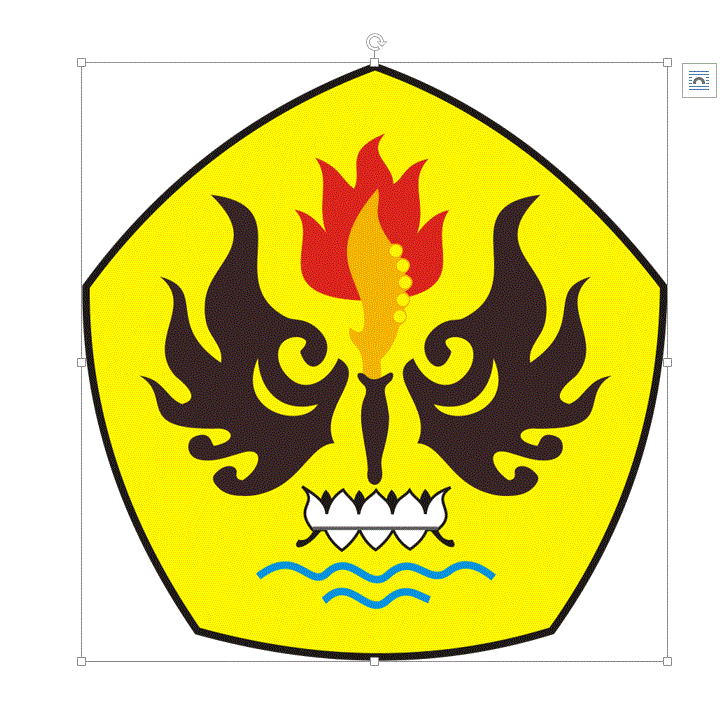 PROGRAM STUDI DOKTOR ILMU HUKUMPROGRAM PASCA SARJANAUNIVERSITAS PASUNDANBANDUNG 2022Pentingnya hak kekayaan intelektual (HKI) diatur dan dilindungi oleh negara-negara anggota WTO-TRIPs, karena pengaruh perkembangan perekonomian dan perdagangan internasional yang memunculkan perdagangan bebas yang membuka peluang masuknya (impor) barang dan/atau jasa yang terkait dengan HKI ke pasar dalam negeri. Masuknya barang impor terkait HKI, harus diatur sedemikian rupa, agar tidak melangar HKI. UU No. 20 Tahun 2016 telah memberikan landasan hukum terkait hak-hak pemilik atau pemegang hak merek untuk melakukan berbagai upaya, termasuk yang terkait dengan barang impor yang diduga melanggar HKI, dengan cara mengajukan permohonan penatapan sementara. Terbitnya UU No. 17 Tahun 2006 jo PP No. 2017 jo PMK No. 14 Tahun 2018 memberikan landasan hukum kepada Pejabat Bea Cukai secara ex officio melakukan penegahan dan penangguhan barag impor atas dasar perintah pengadilan. Bahwa hak-hak pemilik atau pemegang hak merek tersebut hanya dapat dilakukan atas inisiatifnya sendiri, tanpa ada inisiatif tindakan Pejabat Bea Cukai secara ex officio dan tindakan yudisial tidak dapat dilaksanakan.Untuk menjawab persoalan tersebut, penelitian ini menggunakan pendekatan yuridis normatif. Pendekatan ini merupakan pengkajian terhadap norma-norma hukum yang terdapat pada peraturan perundang-undangan, putusan pengadilan dan norma-norma hukum yang terdapat di dalam masyarakat. Sementara spesifikasi penelitian yang digunakan adalah deskriptif analitis dengan Teknik pengumpulan data adalah data sekunder melalui studi kepustakaan. Adapun metode analisis data yang digunakan adalah analisis data kualitatif.Hasil peneltian menyebutkan bahwa bentuk pelanggaran hak merek dagang lokal dihubungkan dengan tindakan penghentian dan pencegahan masuknya barang impor yang diduga hasil pelanggaran hak atas merek di Pabean adalah pelanggaran merek karena persamaan pada keseluruhan atau merek identik yang tidak memilik daya pembeda. Pelanggaran merek ini disebut dengan pemalsuan. Perlindungan hukum bagi pemilik atau pemegang hak merek dalam kaitannya dengan penegakkan hukum merek di Pabean yang selama ini berlaku belum memberikan perlindungan hukum dan keadilan kepada pemilik atau pemegang hak merek. Oleh karena itu konsep perlindungan hukum yang dapat memberikan perlindungan dan keadilan bagi pemilik atau pemegang hak merek dagang lokal adalah rekordasi dilakukan tanpa adanya syarat badan usaha dan penegahan dilakukan tanpa uang jaminan operasional, dan sifat dari pelanggaran HKI sebagai delik aduan dirubah menjadi delik umum atau kekhususann.DAFTAR PUSTAKABuku-buku :Abdulwahab Bakri, Hukum Benda dan Perikatan, Fakultas Hukum Universitas Islam Bandung, 1996.Aidul Fitriciada Azhari, UUD 1945 Sebagai Revoluthiegrondwet, Tafsir Postkolonial atas Gagasan-Gagasan Revolusioner Dalam Wacana Konstitusi Indonesia, Jalasutra, Yogyakarta, 2011.Ali Purwito M, Kepabeanan Indonesia , Jelajah Nusa, Tanggerang, 2013.Adrian Sutedi, Hak Atas Kekayaan Intelektual, Sinar Grafika, Jakarta, 2009.___________, Hukum Ekspor Impor, Raih Asa Sukses, Jakarta, 2014.Angkasa, Filsafat Hukum, Universitas Jenderal Soedirman, Purwokerto, 2010.Bahder Johan Nasution, Kajian Filosofis Tentang Hukum dan Keadilan dari Pemikiran Klasik sampai Pemikiran Modern, Al-Ihkam, Jurnal Hukum dan Pranata Sosial, Volume 11, No. 2, 2016.Barr, Nicholas, “The Economics of the Welfare State”. California: Stanford University Press, 1998.Bendhard Limbong, Pengadaan Tanah untuk Pembangunan Regulasi Kompensasi Penegakan Hukum, CV. Rafi Maju Mandiri, Jakarta, 2011.B. Hestu Cipto Handoyo, Hukum Tata Negara Indonesia, Menuju KonsolidasiSistem Demokrasi, Universitas Atmadjaya, Jakarta, 2009.Budiono Kusumohamidjojo, Teori Hukum, Dilema antara Hukum dan Kekuasaan, Yrama Widya, Bandung, 2016.Burhanudin, S. Prosedur Hukum Pengurusan Bea dan Cukai, (Yogyakarta: Pustaka Yustisia, 2013).C.F.G Sunaryati Hartono, Penelitian Hukum di Indonesia pada Akhir Abad ke-20, cetakan ke-2, Alumni, Bandung, 2006.Dahlan Thaib, Kedaulatan Rakyat, Negara Hukum dan Konstitusi, Liberty, Yogyakarta, 2000.Direktorat Jenderal Kekayaan Intelektual, Modul Kekayaan Intelektual Bidang Merek dan Indikasi Geografis, Ditjen Kekayaan Intelektual Kementerian Hukum dan HAM, 2019.E. Sumaryono, Etika dan Hukum : Relevansi Teori Hukum Kodrat Thomas Aquinas, Kanisius, Yogyakarta, 2002.Endang Purwaningsih, Paten dan Merek, Economic and Technological Interests dalam Eksploitasi Paten dan Merek, Setara Press, Malang, 2020Esther Kembauw, dkk, Landasan Sistem Ekonomi Indonesia Dalam Sistem Ekonomi Indonesia, Cetakan Pertama, Widina Bhakti Persada, Bandung, 2021.Fajlurrahman Jurdi, Teori Negara Hukum, Setara Press, Malang, 2016.Farida A.S., Sistem ekonomi Indonesia, Pustaka Setia, Jakarta, 2011.Friedmann W., The State and The Rule of Law In a Mixed Economy, Steven & Son, London, 1971.Friedrich, Carl Joachim, Filsafat Hukum Perspektif Sejarah, Nuansa dan Nusamedia, Bandung, 2004.H.R. Otje Salman dan Anton F. Susanto, Teori Hukum, Mengingat, Mengumpulkan dan Membuka Kembali, cetakan ke-2, Refika Aditama, Bandung, 2005.H.M.N. Purwo Sutjipto, Pengertian Pokok-pokok Hukum Dagang Indonesia, Djambatan, 1984. OK. Saidin, Aspek Hukum Hak Kekayaan Intelektual, Cetakan Ke sepuluh, PT. RajaGrafindo Persada, Depok, 2019.Hasnuddin Rahman, Seri Keterampilan Merancang Kontrak Bisnis (Contract Drafting), Citra Aditya Bakti, Bandung, 2003.Harsono Adi Sumarto, Hak Milik Intelektual Khususnya Hukum Paten dan Merek, Akademika Pressindo, 1990.Imam Syaukani dan A. Ahsin Thohari, Dasar-dasar Politik Hukum, PT. RajaGrafindo Persada, Jakarta, 2004.Iswi Hariyani, Prosedur Mengurus Haki Yang Benar, Pustaka Yustisia, Jakarta, 2010.Japan International Cooperation Agency (JICA), Capacity Building Program on The Implementation of The WTO Agreement in Indonesia, Training Material For TRIPS Component Enforcement of Intellectual Property Rights, Directorate General of Intellectual Property Rights Ministry of Justice and Human Rights Republic of Indonesia, Jakarta, 2004..Joni Efendi, Bahan Ajar Perekonomian Indonesia, Fakultas Ekonomi dan Bisnis Universitas Persada Indonesia Y.A.I., Jakarta, 2020.John Rawls, Teori Keadilan, Dasar-dasar Filsafat Politik Untuk Mewujudkan Kesejahteraan Sosial dalam Negara, Cetakan Ke II, Diterjemahkan oleh Uzair Fauzan, dkk, Pustaka Pelajar, Yogyakarta, 2011.Johnny Ibrahim, Teori dan Metodologi Penelitian Hukum Normatif, Bayu Media Publishing, Malang, 2006.J. Satrio, Hukum Perikatan, Perikatan yang Lahir Dari Perjanjian Buku I, Citra Aditya Bakti, Bandung, 2001.Lilik Mulyadi, Uraian Singkat Tentang Filsafat dan Teori Hukum, Sebagai Landasan Teoritis/alat Analisi di Bidang Ilmu Hukum, Bandung, 2017.Lili Rasjidi, Dasar-dasar Filsafat Hukum, Bandung, Citra Aditya Bakti, 1993.Lili Rasjidi dan Liza Sonia Rasjidi, Dasar-dasar Filsafat dan Teori Hukum, Citra Aditya Bakti, Bandung, 2016.Lintong O Siahaan, Prospek PTUN Sebagai Penyelesaian Sengketa Administrasi di Indonesia, Cetakan Pertama, Perum Percetakan Negara RI, Jakarta, 2005.Luthfi J. Kurniawan (et.al), Negara Kesejahteraan dan Pelayanan Sosial, Intrans Publishing, Malang, 2015.Mariam Darus Badrulzaman, dkk, Kompilasi Hukum Perikatan, Citra Aditya Bakti, Bandung, 2001.Marwan Mas, Penganta Ilmu Hukum, Ghalia Indonesia, Bogor, 2004.Max B Sabon, Kongruensi Hak Atas Pembangunan, Pasal 33 UUD 1945 dan Tipe Negara Hukum, Serta Implikasinya Terhadap Negara Materiil, Disertasi, Program Ilmu Hukum Program Pascasarjana UNPAD, Bandung, 2006.Otje Salman dan Eddy Damian,  Konsep-Konsep Hukum dalam Pembangunan, Alumni, Bandung, 2002.Mahfud MD, Dasar dan Struktur Ketatanegaraan Indonesia (Edisi Revisi), Renaka Cipta, Jakarta, tanpa tahun.Moh Kusnardi dan Harmaily Ibrahim, Hukum Tata Negara Indonesia, Pusat Studi HTN Fakultas Hukum Universitas Indonesia dan CV. Sinar Bakti, Cetakan ke-7, Jakarta, 1987.Mohammad Hatta, Risalah Sidang Badan Usaha Persiapan Kemerdekaan Indonesia (BPUPKI) Panitia Persiapan Kemerdekaan Indonesia (PPKI), Sekretariat Negara Repubplik Indonesia, Jakarta, 1992.Mohammad Mulyadi, dkk, Pembangunan Berkelanjutan : Dimensi Sosial, Ekonomi, dan Lingkungan, P3DI Setjen DPR RI dan Azza Grafika, Jakarta, 2015.Muhammad Syukri Albani Nasution dkk, Hukum Dalam Pendekata Filsafat, Cetakan Ke Dua, Kencana, Jakarta, 2017.Muhammad Djumhana & R. Djubaidillah, Hak Milik Intelektual, PT. Citra Aditya Bakti, 1993.Mohamad Jafa, Kepabeanan Ekspor Impor, PT. Pro Insani Cendekia, Jakarta, 2015,.Mubyarto, Sistem dan Moral Ekonomi Indonesia, Cetakan Ketiga, Penerbit LP3ES, Jakarta, 1988.Muchson AR, Pancasila dan UUD 1945 Dalam Kehidupan Bangsa dan Negara Republik Indonesia, Bahan Ajar, Universitas Negeri Yogyakarta, Yogyakarta, 2009,.Muchtar Anshary Hamid Labetubun, dkk, Sistem Ekonomi Indonesia, Widina Bhakti Persada, Bandung, 2021Munir Fuady, Filsafat dan Teori Hukum Postmodern, PT. Citra Aditya Bakti, Bandung, 2005.Munir Fuady, Pengantar Hukum Bisnis “Menata Bisnis Modern di Era Global”, PT. Citra Aditia Bhakti, Bandung 2005.M. Yamin, Naskah Persiapan UUD 1945: Risalah Sidang BPUPKI/PPKI, Sekretariat Negara RI, Jakarta, 1959.Nina Nurani, Hukum Bisnis Suatu Pengantar, Insan Mandiri, Bandung, 2006.Onno W. Purbo, Mengenal E-Commerce, PT. Elek Media Komputindo, Jakarta, 2000.Otje Salman S dan Anton F Susanto, Teori Hukum (Mengingat, Mengumpulkan dan Membuka Kembali), Refika Aditama, Bandung, 2004.Padmo Wahyono, Pembangunan Hukum di Indonesia, In-Hill co, Jakarta, 1989.Peter Mahmud Marzuki, Penelitian Hukum, Kencana Prenada Media Grup, Jakarta, 2011.Peter Mahmudi Marzuki, Penelitian Hukum, Cetakan III, Kencana Prenada Media Grup, Jakarta, 2007.Phillipus M. Hadjon, Perlindungan Hukum bagi Rakyat Indonesia, PT. Bina Ilmu, Surabaya, 1987.Purnadi Purbacaraka dalam A. Ridwan Halim, Pengantar Ilmu Hukum Dalam Tanya Jawab,(Jakarta: Ghalia Indonesia,  2015, hlm.176. Susanto Polamolo, Lusia Indrastuti, Hukum Tata Negara dan Reformasi Konstitusi di Indonesia “Refleksi Proses dan Prospek di Persimpangan, Total Media, Yogyakarta, 2014.Rachmadi Usman, Hukum Hak atas Kekayaan Intelektual: Perlindungan dan Dimensi Hukumnya di Indonesia, Alumni, Bandung, 2003.Ridwan, Hukum Administrasi Negara, Cetakan Pertama, UII Press, Yogyakarta, 2002.Rahmi Jened, Hukum Merek Trade Mark Law Dalam Era Global & Integrasi Ekonomi, Kencana, Jakarta, 2017.R. Abdoel Jamali, Pengantar Hukum Indonesia, Edisi Revisi, PT. RajaGrafindo Persada, Jakarta, 2010.Riduan Syahrani, Seluk Beluk dan Asas-asas Hukum Perdata, Alumni, Bandung, 1992.Ridwan Khairandy, Itikad baik dalam Kebebasan Berkontrak, Universitas Indonesia Fakultas Hukum Pancasila, Jakarta, 2003.Rika Ratna Permata, dkk, Pelanggaran Merek di Indonesia, PT. Refika Aditama, Bandung, 2021.Romli Atmasasmita, Teori Hukum Integratif, Rekontruksi Terhadap Teori Hukum Pembangunan dan Teori Hukum Progresif, Genta Publishing, Cetakan Pertama, Yogyakarta, 2012.R. Setiawan, Pokok-pokok Hukum Perikatan, Putra Bardin, Bandung, 1999.R. Subekti, Hukum Perjanjian, Cetakan XIX, Intermasa, Jakarta, 2002.________, Pokok-pokok Hukum Perdata, PT. Intermasa, Jakarta, 2003.Salim H.S, Erlies Septiana Nurbani, Penerapan Teori Hukum Pada Penelitian Tesis dan Disertasi, PT. Raja Grafido Persada, Jakarta, 2013.Salim H.S., Erlies Septiana Nurbani, Penerapan Teori Hukum Pada Penelitian Disertasi dan Tesis, Buku Kedua, PT. RajaGraifindo Persada, Jakarta, 2014.Salim H.S., Erlies Septiana Nurbani, Penerapan Teori Hukum Pada Penelitian Disertasi dan Tesis Buku Ketiga, PT. Raja Grafindo Persada, Jakarta, 2016.Satjipto Rahardjo, Ilmu Hukum, PT. Citra Aditya Bakti, Bandung, 2000.Satjipto Rahardjo (II), Sisi-sisi Lain dari Hukum di Indonesia, Kompas, Jakarta, 2003.Sekilas Direktorat Jenderal Bea dan Cukai, diakses dari https://www.beacukai.go.id/arsip/abt/sekilas-direktorat-jenderal-bea-dan-cukai.html, tanggal 28 Januari 2022, Jam 09.30Semedi Bambang, Pengawasan Kepabeanan, Widyaiswara Pusdiklat Bea dan Cukai, Jakarta, 2013.Serian Wijatno dan Ariawan Gunadi, Perdagangan Bebas Dalam Perspektif Hukum Perdagangan Internasional, PT. Gramedia Pustaka Utama, Jakarta, 2014.S.F. Marbun, Peradilan Administrasi Negara dan Upaya Administratif di Indonesia, Cetakan Pertama, Liberty, Yogyakarta, 1997.Sidharta, Karakteristik Penalaran Hukum Dalam Konteks Ke-Indonesiaan, Utomo, Jakarta,  2006.Soerjono Soekanto, Pengantar Metode Penelitian Hukum, AUI, Jakarta, 2011.Sri Redjeki Hartono, Aspek Hukum Perdata Perlindungan Hak Milik Intelektual,  Pascasarjana Program Studi Ilmu Hukum Undip, Semarang, 1993.Sudargo Gautama, Sudargo Gautama, Hukum Merek Indonesia, Citra Aditya Bakti, Bandung, 1989.Sudikno Mertokusomo, Teori Hukum, Edisi Revisi, Cahaya Atma, Yogjakarta, 2012.Syopiansyah Jaya Putra dan Yusuf Durrachman, Etika Bisnis dan Hak Kekayaan Intelektual, Lembaga Penelitian UIN Jakarta, Jakarta, 2009.Taufik H. SImatupang, Hak Asasi Manusia dan Perlindungan Kekayaan Intelektual Dalam Perspektf Negara Hukum (Sebuah Pandangan Teoritik), Jurnal HAM, Volume 12, Nomor 1, April 2021.Teguh Prasetyo, Hukum Pidana, PT. Raja Grafindo Persada, Jakarta, 2012Theo Huijbers, Filsafat Hukum dalam Lintasan Sejarah, Cetakan ke Delapan, Kanisius, Yogyakarta, 1995.Tomi Suryo Utomo, Hak Kekayaan Intelektual di Era Global, Graha Ilmu, Yogyakarta, 2010.Tim Lindsey dkk (Editor), Hak Kekayaan Intelektual Suatu Pengantar, Alumni, Bandung, 2002.Triwibowo (et.al.),  Mimpi Negara Kesejahteraan, Pustaka LP3ES, Jakarta, 2006.Wirdjono Prodjodilkoro, Azas-azas Hukum Perjanjian, Mandar Maju, Bandung, 2000.Yudi Latif, Negara Paripurna, Historitas, Rasionalitas dan Aktualitas Pancasila, Cetakan Ketujuh, PT. Gramedia Pustaka Utama, Jakarta, 2019.Zainal Abidin, Modul Tugas dan Fungsi Direktorat Jenderal Bea dan Cukai, Pusdiklat Bea dan Cukai, Jakarta, 2011.Jurnal, Surat Kabar dan Majalah :Agung Sujatmiko. Aspek Yuridis Lisensi Merek dan Persaingan Usaha, Jurnal Hukum Pro Justitia. 2008, Vol. 26, No. 2.Laina Rafianti, Perkembangan Hukum Merek di Indonesia, Fiat Justicia Jurnal Ilmu Hukum, Volume 7, No. 1, Januari-April 2013.Sumber Internet : Bambang Hermanto dan Mas Rasmini, Konsep Sistem Ekonomi Indonesia, hlm., 1.2-1.3, diakses dari http://repository.ut.ac.id/3868/2/ADBI4441-M1.pdf, tanggal 26 Desember 2021, Pukul 20,48.Jimly Asshiddiqie, Gagasan Negara Hukum Indonesia, diakses dari http://www.jimly.com/makalah/namafile/135/Konsep_Negara_Hukum_Indonesia.pdf, pada tanggal 11 September 2017, jam 15.30.Hemastuti Arini, dkk, Impelemntasi ASEAN Framework Agreement on Intellectual Property Cooperation Dalam Memberikan Perlindungan Merek Bagi Pengusaha Mikro Kecil dan Menengah Menghadapi ASEAN Economic Community, Dipenogor Law Journal, Volume 5, Nomor 3, Tahun 2016, hlm, 2, diakses dari https://www.neliti.com/publications/19317/implementasi-asean-framework-agreement-on-intellectual-property-cooperation-dala, diakses pada tanggal 16 , Juni 2021, Jam 11.11Jimly Asshiddiqie, Gagasan Negara Hukum IndonesiaI, diakses dari PDF Created with deskPDF PDF Writer – Trial :  http://www.docudesk.com, tanggal 4 Mei 2018.Jimly Asshiddiqie, “Pesan Konstitusional Keadilan Sosial”, hlm., 1, diakses dari www.jimly.com>namafilePDF...http://www.google.com/url?sa=t&sourceweb&rct=j&url=http://www.jimly.com/makalah/namafile/151/PESAN_KEADILAN_SOSIAL.pdf&ved=2ahUKEwiV3YHB_YnnAhWN7XMBHcklCooQFjAMegQIChAB&usg=AOvVaw2BKezobipnCf-_LqA7cJ2U&cshid=1579242718464Taufik H. Simatupang, Hak Asasi Manusia dan Perlindungan Kekayaan Intelektual Dalam PErspektif Negara Hukum, Jurnal HAM, Volume 12, Nomor 1, April 2021, diakses dari http://dx.doi.org/10.30641/ham.2021.12.111.122, tanggal 27 Juni 2021, Puku 23.04 WIB.http://bcmeulaboh.beacukai.go.id/artikel/page/13, diakses pada tanggal 20 Juli 2021, Pukul. 08.33https://www.tokopedia.com/kandexsport/adidas-sl72-olive-green-white-original-bnib-olive-green-40?src=topads dan https://www.tokopedia.com/hoffenstore/adidas-queststar-ride-sneaker-sport-running-sepatu-olahraga-pria-wanit-hitamgarishitam-40?whid=0 ; https://www.tokopedia.com/pelangisneakers96/sepatu-adidas-questar-flow-full-black-sepatu-sekolah-sneakers-pria-wan-hitam-36?whid=0; https://www.tokopedia.com/jagoanelitesport/sepatu-adidas-slip-on-pria-jawpaw-sneakers-sepeda-santai-aeroprene-abuabu-38?whid=0    https://www.tokopedia.com/sabukpria/dompet-panjang-pria-wanita-louis-vuitton?whid=0 dan https://www.tokopedia.com/find/tas-selempang-pria-lv https://www.aliexpress.com/item/33046405009.html?spm=a2g0o.productlist.0.0.bd733f05XGfph3&aem_p4p_detail=202106110158085090085281777120000983091 https://indonesia.go.id/kategori/kepabeanan/1129/cara-mendapat-hs-code.https://kbbi.kemdikbud.go.id/entri/sistem, diakses pada tanggal 20 Desember 2021, Jam 10.00 WIB.Lindungi HKI, Bea Cukai Tangkap Barang Pemalsuan Merek, diakses dari https://www.republika.co.id/berita/q3u062423/lindungi-hki-bea-cukai-tangkap-barang-pemalsuan-merek.Lilik Mulyadi, Teori Hukum Pembangunan Prof. Dr. Mochtar Kusumaatmatja Suatu Kajian Deskriptif, diakses dari http://badilum.info/upload_file/img/article/doc/kajian_deskriptif_analitis_teori_hukum_pembangunan.pdf, tanggal 31 Mei 2016, Jam 7.30.Organization of Economic Cooperation and Development, Trade in Counterfeit and Pirated Goods: Mapping the Economic Impact, (Paris: OECD Publishing, 2016) hal. 11, diakses melalui http://dx.doi.org/10.1787/9789264252653-en, tanggal 20 Februari 2022, Jam 8.45.Rahayu, Pengangkutan Orang Studi Tentang Perlindungan Hukum Terhadap Barang Bawaan Penumpan PO. Rosalia Indah, diakses dari http://eprints.ums.ac.id/5064/, tanggal 13 Juni 2019.https://www.beacukai.go.id/berita/komitmen-lindungi-hak-kekayaan-intelektual-bea-cukai-tangkap-barang-impor-tiruan-pemalsuan-merek.html, diakses tanggal 21 Januari 2022, Jam 08.30https://www.beacukai.go.id/berita/komitmen-lindungi-hak-kekayaan-intelektual-bea-cukai-tangkap-barang-impor-tiruan-pemalsuan-merek.html, diakses tanggal 21 Januari 2022, Jam 08.30Peraturan Perundang-undangan :Undang-undang Dasar Negara Republik Indonesia Tahun 1945.Undang-undang Nomor 20 Tahun 2016 tentang Merek dan Indikasi Geografis.Undang-undang Nomor 10 Tahun 1995 tentang Kepabeanan sebagaimana telah dirubah dengan Undang-undang Nomor 17 Tahun 2006 tentang Kepabenanan. Peraturan Pemerintah Nomor 20 Tahun 2017 tentang Pengendalian Impor atau Ekspor Barang yang diduga merupakan atau Berasal dari hasil pelanggaran HKI.Peraturan Menteri Keuangan No. PMK 14 Tahun 2018 tentang Perekaman, Penegahan, Jaminan, Penangguhan Sementara, Monitoring dan Evaluasi Dalam Rangka Pengendalian Impor atau Ekspor Barang Yang Diduga Merupakan atau Berasal dari Hasil Pelanggaran Hak Kekayaan Intelektual.